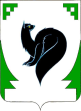 ХАНТЫ – МАНСИЙСКИЙ АВТОНОМНЫЙ ОКРУГ - ЮГРАТЮМЕНСКАЯ ОБЛАСТЬПРЕДСТАВИТЕЛЬНЫЙ ОРГАН МУНИЦИПАЛЬНОГО ОБРАЗОВАНИЯДУМА ГОРОДА МЕГИОНАРЕШЕНИЕ «_23_» _июня__ 2023 года 					                                        № _293__О внесении изменений в решение Думы города Мегиона от 07.12.2022 №247 «О бюджете городского округа Мегион Ханты-Мансийского автономного округа-Югрына 2023 год и плановый период 2024 и 2025 годов» (с изменениями)Рассмотрев проект решения Думы города Мегиона «О внесении изменений в решение Думы города Мегиона от 07.12.2022 №247 «О бюджете городского округа Мегион Ханты-Мансийского автономного округа – Югры на 2023 год и плановый период 2024 и 2025 годов» (с изменениями), в соответствии с Бюджетным кодексом Российской Федерации, руководствуясь статьями 19, 49, 52 устава города Мегиона, Дума города Мегиона РЕШИЛА:1.Внести в решение Думы города Мегиона от 07.12.2022 №247 «О бюджете городского округа Мегион Ханты-Мансийского автономного округа - Югры на 2023 год и плановый период 2024 и 2025 годов» (с изменениями) следующие изменения:            1) в пункте 1:            а) подпункт 1 изложить в следующей редакции:            «1) прогнозируемый общий объем доходов бюджета городского округа в сумме 6 651 968,8 тыс. рублей согласно приложению 1 к настоящему решению;»; б) подпункт 2 изложить в следующей редакции:            «2) общий объем расходов бюджета городского округа в сумме 7 126 092,0 тыс. рублей;»;в пункте 2:а) подпункт 1 изложить в следующей редакции:«1) прогнозируемый общий объем доходов бюджета городского округа на 2024 год в сумме 4 723 304,5 тыс. рублей и на 2025 год в сумме 4 649 700,8 тыс. рублей согласно приложению 2 к настоящему решению;»;б) подпункт 2 изложить в следующей редакции:«2) общий объем расходов бюджета городского округа на 2024 год в сумме 4 860 121,7 тыс. рублей и на 2025 год в сумме 4 786 808,1 тыс. рублей, в том числе, условно утвержденные расходы на 2024 год в сумме 55 163,0 тыс. рублей и на 2025 год в сумме 108 976,0 тыс. рублей;»;3) приложение 2 «Прогнозируемый общий объем доходов бюджета городского округа Мегион Ханты-Мансийского автономного округа – Югры на плановый период 2024 и 2025 годов» изложить в новой редакции, согласно приложению 2 к настоящему решению; 4) приложение 3 «Распределение бюджетных ассигнований по разделам, подразделам, целевым статьям (муниципальным программам городского округа и непрограммным направлениям деятельности), группам и подгруппам видов расходов классификации расходов бюджета городского округа Мегион Ханты-Мансийского автономного округа – Югры на 2023 год» изложить в редакции согласно приложению 3 к настоящему решению;5) приложение 4 «Распределение бюджетных ассигнований по разделам, подразделам, целевым статьям (муниципальным программам городского округа и непрограммным направлениям деятельности), группам и подгруппам видов расходов классификации расходов бюджета городского округа Мегион Ханты-Мансийского автономного округа – Югры на плановый период 2024 и 2025 годов» изложить в редакции согласно приложению 4 к настоящему решению;            6) приложение 5 «Распределение бюджетных ассигнований по целевым статьям (муниципальным программам городского округа и непрограммным направлениям деятельности), группам и подгруппам видов расходов классификации расходов бюджета городского округа Мегион Ханты-Мансийского автономного округа – Югры на 2023 год» изложить в редакции согласно приложению 5 к настоящему решению;            7) приложение 6 «Распределение бюджетных ассигнований по целевым статьям (муниципальным программам городского округа и непрограммным направлениям деятельности), группам и подгруппам видов расходов классификации расходов бюджета городского округа Мегион Ханты-Мансийского автономного округа – Югры на плановый период 2024 и 2025 годов» изложить в редакции согласно приложению 6 к настоящему решению;            8) приложение 7 «Распределение бюджетных ассигнований по разделам, подразделам классификации расходов бюджета городского округа Мегион Ханты-Мансийского автономного округа – Югры на 2023 год» изложить в редакции согласно приложению 7 к настоящему решению;            9) приложение 8 «Распределение бюджетных ассигнований по разделам, подразделам классификации расходов бюджета городского округа Мегион Ханты-Мансийского автономного округа – Югры на плановый период 2024 и 2025 годов» изложить в редакции согласно приложению 8 к настоящему решению;            10) приложение 9 «Ведомственная структура расходов бюджета городского округа Мегион Ханты-Мансийского автономного округа - Югры на 2023 год» изложить в редакции согласно приложению 9 к настоящему решению;            11) приложение 10 «Ведомственная структура расходов бюджета городского округа Мегион Ханты-Мансийского автономного округа - Югры на плановый период 2024 и 2025 годов» изложить в редакции согласно приложению 10 к настоящему решению;            12) приложение 11 «Источники внутреннего финансирования дефицита бюджета городского округа Мегион Ханты-Мансийского автономного округа – Югры на 2023 год» изложить согласно приложению 11 к настоящему решению;	13) приложение 12 «Источники внутреннего финансирования дефицита бюджета городского округа Мегион Ханты-Мансийского автономного округа – Югры на плановый период 2023 и 2024 годов» изложить согласно приложению 12 к настоящему решению;14) подпункт 1 пункта 13 изложить в следующей редакции:	«1) на 2023 год в сумме 278 428,5 тыс. рублей;».15) пункт 14 изложить в следующей редакции:    «1) на 2023 год в сумме 39 884,4 тыс. рублей;2) на 2024 год в сумме 40 318,1 тыс. рублей;3) на 2025 год в сумме 40 518,1 тыс. рублей.». 16) пункт 15 изложить в следующей редакции:«1) на 2023 год в сумме 5 098 151,7 тыс. рублей;2) на 2024 год в сумме 3 254 953,0 тыс. рублей;3) на 2025 год в сумме 3 170 230,0 тыс. рублей.».            2. Настоящее решение вступает в силу после его официального опубликования.Председатель Думы города Мегиона____________________ А.А.Алтаповг. Мегион«_____»_________2023                   Исполняющий обязанности главы           города Мегиона           ____________________И.Г.Алчинов            г.Мегион             «_____»____________2023